Publicado en Madrid el 20/05/2024 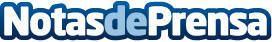 Delivery se posiciona como un referente, también en digitalLos datos recién publicados por GfK DAM relativos al mes de abril confirman a Delivery como la opción más destacada en términos de audiencia online. Este reconocimiento se basa en métricas que evidencian su posicionamiento como una elección preferente para planificaciones digitales, al agrupar en un único listado, medios de gran relevancia, siempre dentro de un entorno 100% brand safeDatos de contacto:Fabiana RuizSkiller Academy652 94 72 62Nota de prensa publicada en: https://www.notasdeprensa.es/delivery-se-posiciona-como-un-referente Categorias: Nacional Comunicación Marketing Madrid http://www.notasdeprensa.es